SÍMBOLOS MATEMÁTICOSSÍMBOLOS MATEMÁTICOSFÓRMULASFormularioBINOMIO DE NEWTON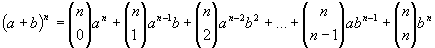 Forma abreviada del Binomio de Newton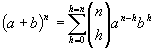 COMBINATORIACOMPLEJOSOperaciones en forma rectangularOperaciones en forma polarTransformación de un número complejoCÓNICASElipse:		; 	Hipérbola:	;	Circunferencia:		Ecuación general:			Ecuación canónica:			Ecuación con centro	 y radio ,  CUADRÁTICA	Las soluciones de  , para , es Si , entonces p(x) tiene dos soluciones reales diferentes.Si , entonces p(x) tiene una solución única.Si , entonces p(x) tiene dos soluciones complejas, no reales.DERIVADASESTADÍSTICAEstadística unidimensional	Medidas de tendencia centralMedia aritmética:	Mediana:	Moda:			Medidas de dispersiónRango:   Desviación media:	 Varianza:	 o 	Desviación estándar:	  o  Coeficiente de variación de Pearson:	Estadística bidimensional	Coeficiente de correlación:	Covarianza:	  o  Recta de regresión:	Distribución binomialFunción densidad:   Función de distribución:  =Distribución normalFunción de densidad:	Tipificación:	Intervalos normales:FIGURAS DEL PLANOFIGURAS DEL ESPACIOGEOMETRÍA ANALÍTICAINTEGRALESLOGARITMOSPOTENCIASPROBABILIDADTeorema de  Laplace:	 Probabilidad de la IntersecciónEventos independientes:	   Eventos dependientes: Probabilidad condicionada: Probabilidad de la unión:	Eventos incompatibles:	Eventos compatibles:  Probabilidad del evento contrario: , si p y q son las probabilidades de los eventos contrarios.Probabilidad total:Teorema de Bayes:	RADICALESSUCESIONESTRIGONOMETRÍADefiniciones Razones trigonométricasIdentidadesDoble ánguloPotenciaProducto a sumaSuma y DiferenciaSuma a productoLey de SenoVECTORESOperaciones	Suma:			Resta:		Producto de un vector por un escalar: Producto escalar:	Producto cruz:	+Adición=IgualhAlturaImplicaÁngulo InfinitoF(x)Antiderivada de f(x)Integral, de f(x)AÁreaIntersecciónlArista, ladoLimite cuando x tiene de a a bBaseLimite cuando x tiene de a a por la derecharCoeficiente de correlación linealLimite cuando x tiene de a a por la izquierdaCCombinaciónLogaritmo base 10Complemento de AlnLogaritmo naturalComposición de funcionesMas ‘ menosConjunto de números complejosMatriz  inversaConjunto de números enterosMatriz 2 x 2Conjunto de números enteros negativosMatriz AdjuntaConjunto de números enteros positivosMatriz TraspuestaConjunto de números naturalesMatriz unidadConjunto de números racionalesMCDMáximo común divisorConjunto de números realesMayor o igual … Conjunto vacíoMayor que…kConstanteMedia aritméticaCosenoMedianaCotangenteMenor o igual que…f´, Derivada, respecto a xMenor que…sDesviación estándarmcmMínimo común múltiploDMDesviación mediaModadetDeterminanteMódulodxDiferencial de xMultiplicación ó productodDistanciann-ésimoDistintoNo existeDomDominioNo incluido en…Elemento de una matrizNo pertenece a …ExisteeNúmero e!FactorialNúmero pif(x)FunciónPara cualquierFunción inversaParalela aIdénticomPendientePPermutacionesΑ  α AlphaP(x)Polinomio en xΒ  β BetaPProbabilidad del suceso AΓ  γ GamaProbabilidad condicionadaΔ  δ DeltaP(x, y, z)Punto en el espacioΕ  ε EpsilonP(x, y)Punto en el planoΖ  ζ ZetaRaíz CuadradaΗ  η EtaRaíz enésinaΘ  θ ThetaRayoΙ  ι OitaRectaΚ  κ Kappa-RestaΛ  λ Lambdasec (x)SecanteΜ  μ MuSegmentoΝ  ν Nusin (x)SenoΞ  ξ XiSi y sólo siΟ  ο Omicron+SumaΠ  π PiSuma de n términosΡ  ρ RhoSumatoriaΣ  σ  ς SigmaSSuperficieΤ  τ TauSuperficie de la baseΥ  υ UpsilonSuperficie lateralΦ  φ Phitan (x)TangenteΧ  χ Chi%Tanto por cientoΨ  ψ PsiTérmino n-ésimoΩ  ω OmegaiUnidad imaginaria≈semejanteUnión de conjuntoscongruenteValor absolutoVRVariacionesVectorVVolumenCombinatoria con repeticiónCombinatorias ordinarias o sin repeticiónPermutaciones con repeticiónPermutaciones ordinarias o sin repeticiónVariaciones con repeticiónPermutaciones ordinarias o sin repeticiónNúmero complejo en forma rectangular:    Número complejo en forma polar:   , Conjugado de un número complejo:   Opuesto de un número complejo:   Suma:         Diferencia:  Producto:    Potencia:    División:       Potencia:     Producto:     Forma rectangulara forma polarForma polara forma rectangular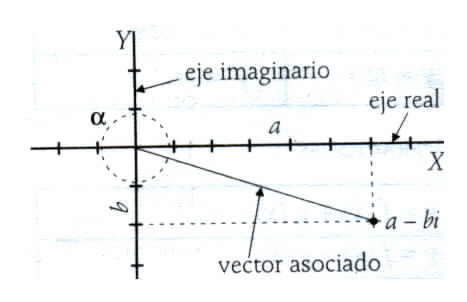 Módulo: Parte real: Argumento: Parte imaginaria: FunciónDerivada....FiguraDefiniciónFórmulasIlustracióncírculoÁrea o superficie plana contenida dentro de una circunferencia.Diámetro: Perímetro: Área: A=circunferenciaCurva plana, cerrada, cuyos puntos son equidistantes de otro, el centro, situado en el mismo plano.Diámetro: Longitud: corona circularFigura plana formada por la región del plano comprendida entre dos circunferencias concéntricasÁrea: cuadradoCuadrilátero regular formada por cuatro lados de igual longitud y por cuatro ángulos rectos.Angulo central: Angulo interior: Perímetro: Área: Suma de los ángulos interiores: decágonoPolígono que tiene diez lados y diez ángulosAngulo central: Angulo interior: Perímetro: Área: Suma de los ángulos interiores: dodecágonoPolígono que tiene doce ángulos y doce ladosÁngulo central: Ángulo interior: Perímetro: Área: Suma de los ángulos interiores: heptágonoPolígono de siete ángulos y siete lados.Ángulo central:Ángulo interior:Perímetro: Área: Suma de los ángulos interiores: hexágonoPolígono de seis ángulos y seis ladosÁngulo central: Ángulo interior: Perímetro: Área: Suma de los ángulos interiores: octágonoPolígono de ocho ángulos y ocho ladosÁngulo central: Ángulo interior: Perímetro: Área: Suma de los ángulos interiores: PentágonoPolígono de cinco ángulos y cinco lados.Ángulo central: Ángulo interior: Perímetro: Área: Suma de los ángulos interiores: Polígono regularPolígono cuyos ángulos y lados tienen la misma medidaÁngulo central:Ángulo interior: Perímetro: Radio: Suma de los ángulos interiores: RectánguloQue tiene ángulos rectos. Paralelogramo que tiene los cuatro ángulos rectos.Perímetro: Área: 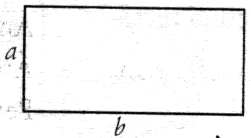 RomboParalelogramo que tiene los lados iguales y dos de sus ángulos mayores que los otros dos.Perímetro: Área: 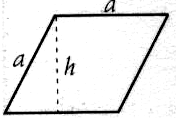 RomboideCuadrilátero en el que los lados opuestos son paralelos entre si.Perímetro: Área: 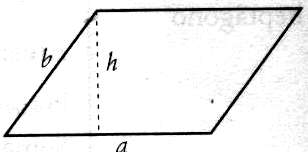 Sector circularPorción de círculo comprendida entre un arco y los dos radios que pasan por sus extremidades.Área:  (a es grados)           ( en radianes)TrapecioCuadrilátero irregular que tiene paralelos solamente dos de sus lados.Perímetro: Área: triánguloPolígono de tres lados. Perímetro: Área:   FiguraDefiniciónFórmulasIlustraciónCilindroCuerpo limitado por una superficie cilíndrica cerrada y dos planos que la cortan.Área lateral:Área de base:Área total:Volumen: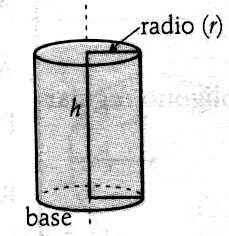 cono rectoCuerpo de revolución  que se obtiene de la rotación de un triángulo rectángulo alrededor de uno de sus catetos (el que determina el eje).Área lateral:Área de base: Área total:Volumen: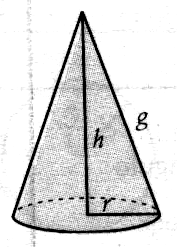 FiguraDefiniciónFórmulasIlustracióncono truncadoParte de un cono comprendida entre la base y otro plano que corta todas sus generatrices.Área lateral:Área de base: Área total:Volumen: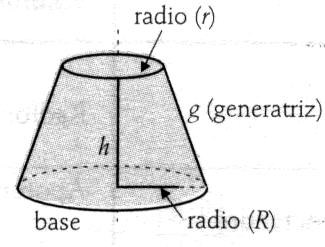 cubo o hexaedroSólido regular limitado por seis cuadrados iguales.Radio: Apotema: Área: Volumen: 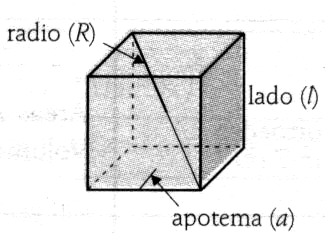 FiguraDefiniciónFórmulasIlustracióncuña esféricaParte de un esfera limitada por su superficie y por dos semicírculos máximos que comparten el miso diámetro.Área:       si en grados      si en radianesVolumen:      si en grados      si en radianes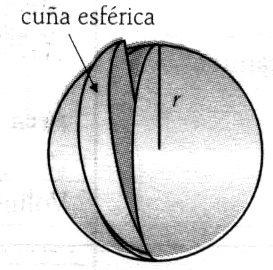 dodecaedroSólido de doce caras. Aquel cuyas caras son pentágonos regulares.Radio: Apotema: Área: Volumen: 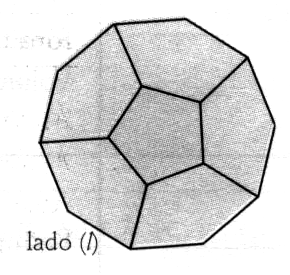 icosaedroSólido limitado por 20 caras. Aquel cuyas caras son todos triángulos equiláteros iguales.Radio: Apotema: Área: Área: Volumen: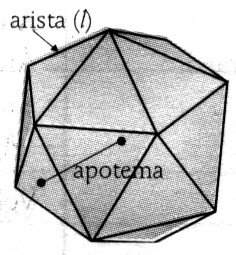 octaedroPoliedro de ocho caras o planos.Radio: Apotema: Área: Volumen: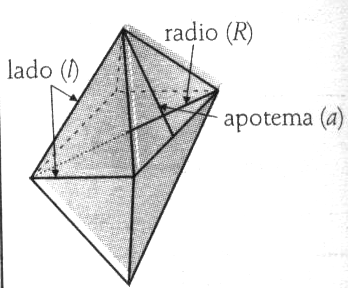 ortoedroParalelepípedo cuyas caras forman ángulos diedros rectos.Área: Volumen: 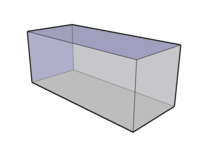 pirámideSólido que tiene por base un polígono cualquiera y cuyas caras, tantas en número como los lados de aquel, son triángulos que se juntan en un solo punto, llamado vértice.Área lateral: , n es el numero de lados de la baseÁrea total: Volumen: 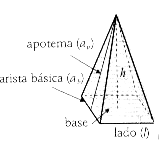 FiguraDefiniciónFórmulasIlustraciónprismaCuerpo limitado por dos polígonos planos, paralelos e iguales que se llaman bases, y por tantos paralelogramos cuantos lados tenga cada base. Si estas son triángulos, el prisma se llama triangular; si pentágonos, pentagonal, etc.Área lateral: , n es el numero de lados de la baseÁrea total: Volumen: 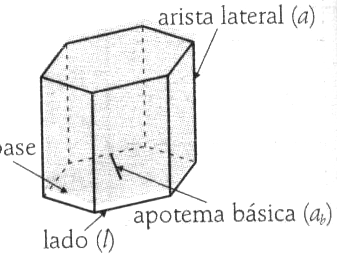 tetraedroSólido determinado por cuatro planos o caras.regular. Aquel cuyas caras son triángulos equiláteros.Radio: Apotema: Área: Volumen: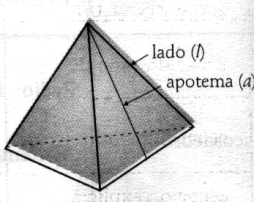 Ángulo plano-planoÁngulo recta-rectaÁngulo vector-vectorDistancia punto-puntoDistancia punto-planoPunto medio de un segmentoEcuación de una recta en el espacioEcuación de una recta en el espacioEcuación continuaEcuaciones paramétricasEcuación vectorialEcuación de una recta en el planoEcuación de una recta en el planoEcuación canónicaEcuaciones continuasEcuación explícitaEcuación implícitaEcuaciones paramétricasoEcuación punto-pendienteEcuación del plano (en el espacio)Ecuación del plano (en el espacio)Ecuación implícitaEcuaciones paramétricas=Sucesión aritméticaSucesión aritméticaSucesión geométrica limitada01010-1010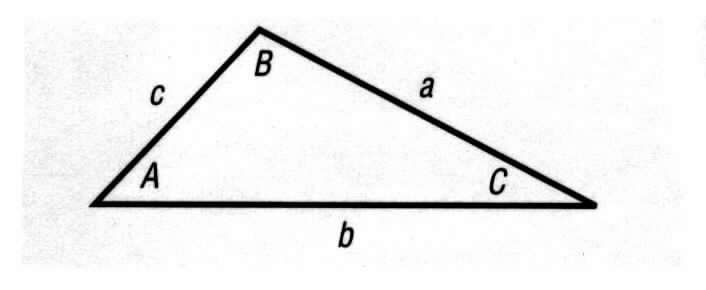 Ley de CosenoMódulo: Argumento: 